Magic squares. An n × n matrix that is filled with the numbers 1, 2, 3, … , n2 is a magic square if the sum of the elements in each row, in each column, and in the two diagonals is the same value. For example, 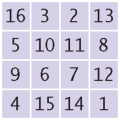 Write a program that reads in n2 values from the keyboard and tests whether they form a magic square when arranged as a square matrix. You need to test three features: Did the user enter n2 numbers for some n?Do each of the numbers 1, 2, … , n2 occur exactly once in the user input?When the numbers are put into a square, are the sums of the rows, columns, and diagonals equal to each other?If the size of the input is a square, test whether all numbers between 1 and n2 are present. Then compute the row, column, and diagonal sums. Implement a class Square with methods

public void add(int i)
public boolean isMagic()Here is a sample program run:Enter a sequence of integers, followed by Q: 16 3 2 13 5 10 11 8 9 6 7 12 4 15 14 1 QIt is a magic square.Use the following class as your main class:import java.util.ArrayList;import java.util.Scanner;/**   This class tests whether a sequence of inputs forms a magic square.*/public class MagicSquareChecker{     public static void main(String[] args)   {        Scanner in = new Scanner(System.in);      Square sq = new Square();      System.out.println("Enter a sequence of integers, followed by Q: ");      while (in.hasNextInt())      {         sq.add(in.nextInt());      }      if(sq.isMagic())         System.out.println("It is a magic square.");                  else         System.out.println("It is not a magic square.");                }}You need to supply the following class in your solution:Square